PE (& Sports Premium) Action Plan 2020/21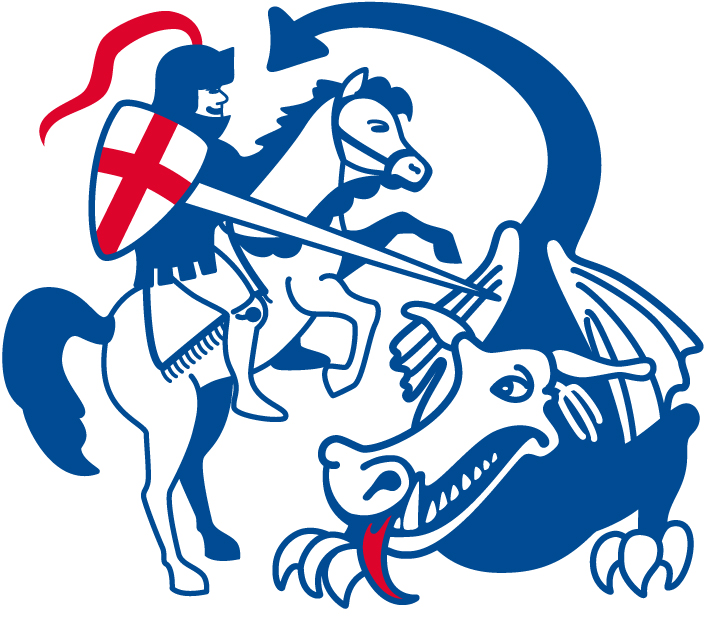 Written by Charlotte Lyle/Tracey BurtonCompleted on 16/09/2020, to be reviewed Jan 2021, to be reviewed March 2021, to be reviewed June 2021Next year’s spending:FocusCurrent positionTargetsActionStaff responsibleStaff responsibleResourcesOriginal SPGTo be completed / ReviewedSuccess criteriaPrimary Aim 1Inspire children to take part in sporting activities beyond the school site and outside of the school week.St. George’s have established excellent links with external clubs such as: Premier SportsJudo ClubGymnastics Club Wrotham Bowls ClubClubs to continue once Covid restrictions are lifted.We aim to inspire all children to become more active and participate in sport and activities inside and outside of school. Athlete visit- workshop, inspirational assembly and sponsored event on 29.06.20 in line with Sports Day and the Tokyo 2020 Olympics. Organising new date for athlete visit once Covid restrictions are lifted.Continue to display and send home information regarding clubs and events that take place in school and externally. CL, MJ, JS, LR, TBCL, MJ, JS, LR, TBHall TimetableField TimetableAthlete Visit: £0 (Each child to raise £3 Sponsorship)Review display boards at the end of each term. Athlete visit during Term 6.Bowls Club to take place during Term 5/6. Clubs reviewed end of each term. Staff survey Term 6. Display boards updated termly with clubs and events. Athlete visit – to inspire children to participate in sport and exercise.Continue bowls club for third year running. Maintain positive relationship and communication with clubs and external providers.Next Steps:Contact Wrotham Bowls Club (Ken Fardell) regarding club starting Term 5/6?Maintain relationship with Premier Sports (Ian, Steve and Sam) Record and Store data and information on ‘teacher area’ Next Steps:Contact Wrotham Bowls Club (Ken Fardell) regarding club starting Term 5/6?Maintain relationship with Premier Sports (Ian, Steve and Sam) Record and Store data and information on ‘teacher area’ Next Steps:Contact Wrotham Bowls Club (Ken Fardell) regarding club starting Term 5/6?Maintain relationship with Premier Sports (Ian, Steve and Sam) Record and Store data and information on ‘teacher area’ Next Steps:Contact Wrotham Bowls Club (Ken Fardell) regarding club starting Term 5/6?Maintain relationship with Premier Sports (Ian, Steve and Sam) Record and Store data and information on ‘teacher area’ Next Steps:Contact Wrotham Bowls Club (Ken Fardell) regarding club starting Term 5/6?Maintain relationship with Premier Sports (Ian, Steve and Sam) Record and Store data and information on ‘teacher area’ Actual SP Cost:Athlete visit- chn sponsored to complete workshop/circuit % goes to school and % goes into Sports For Champions athlete fund. Actual SP Cost:Athlete visit- chn sponsored to complete workshop/circuit % goes to school and % goes into Sports For Champions athlete fund. Actual SP Cost:Athlete visit- chn sponsored to complete workshop/circuit % goes to school and % goes into Sports For Champions athlete fund. Actual SP Cost:Athlete visit- chn sponsored to complete workshop/circuit % goes to school and % goes into Sports For Champions athlete fund. Actual SP Cost:Athlete visit- chn sponsored to complete workshop/circuit % goes to school and % goes into Sports For Champions athlete fund. IMPACT:  We hope that children will feel inspired by the athlete visit and therefore more will become active and participate in sport. This will have a knock on effect to an increased participation in clubs. IMPACT:  We hope that children will feel inspired by the athlete visit and therefore more will become active and participate in sport. This will have a knock on effect to an increased participation in clubs. IMPACT:  We hope that children will feel inspired by the athlete visit and therefore more will become active and participate in sport. This will have a knock on effect to an increased participation in clubs. IMPACT:  We hope that children will feel inspired by the athlete visit and therefore more will become active and participate in sport. This will have a knock on effect to an increased participation in clubs. IMPACT:  We hope that children will feel inspired by the athlete visit and therefore more will become active and participate in sport. This will have a knock on effect to an increased participation in clubs. IMPACT:  We hope that children will feel inspired by the athlete visit and therefore more will become active and participate in sport. This will have a knock on effect to an increased participation in clubs. IMPACT:  We hope that children will feel inspired by the athlete visit and therefore more will become active and participate in sport. This will have a knock on effect to an increased participation in clubs. IMPACT:  We hope that children will feel inspired by the athlete visit and therefore more will become active and participate in sport. This will have a knock on effect to an increased participation in clubs. IMPACT:  We hope that children will feel inspired by the athlete visit and therefore more will become active and participate in sport. This will have a knock on effect to an increased participation in clubs. IMPACT:  We hope that children will feel inspired by the athlete visit and therefore more will become active and participate in sport. This will have a knock on effect to an increased participation in clubs. FocusCurrent positionTargetsActionStaff responsibleResourcesOriginal SPGTo be completed / ReviewedSuccess criteriaPrimary Aim 2Chn to be ‘competition ready’ for selected sporting fixtures and provide opportunities for them to take part in competitive sport.Due to Covid restrictions- clubs on hold.  A variety of high quality sporting clubs are run by teachers and external providers, such as: -Netball - Football-Cross-Country-Cheerleading-Badminton-Judo -GymnasticsWe have previously hosted and attended sporting competitions run by BGDSA (some were cancelled by host schools) PE Curriculum is aligned with competition seasons of different sports. Increase the participation in clubs and sport and exercise outside of the curriculum. Inspire children through role models.Increase children’s enthusiasm about sporting events and competitions. Prepare children through watching others (KS2) and talking about rules, roles and tactics of games. Continue to display and send home information about clubs and events. Staff running clubs should teach children to be competition/match ready. Athlete visit in Term 3.Introduce Inter-House competitions- round robin of activities e.g. football, netball (KS2) (KS1) dodgeball, cheerleading and computing. Use ‘house point’ chart/Class Dojo for rewards. CL, JS, MJ, LR, TBAll Class Teachers and staff running before and after school clubs. Display boards, letters and notices. Hall and Field TimetableComputing TimetableKit and equipment for competitionRefresh equipment and kit £50Clubs reviewed termly. Equipment checked and reviewed termly.  Create more sporting clubs for KS1 in preparation for competition readiness in KS2 Host football, netball rounders, cross country and orienteering matches/tournaments. Host inter-house competitions in Term 3 and 5. Attend events, matches and competitions held by other schools. Next Steps: Wait for Covid restrictions to be lifted for clubs to continue.BGDSA calendar meeting, check sports calendar and arrange and organise inter-house competitions. Next Steps: Wait for Covid restrictions to be lifted for clubs to continue.BGDSA calendar meeting, check sports calendar and arrange and organise inter-house competitions. Next Steps: Wait for Covid restrictions to be lifted for clubs to continue.BGDSA calendar meeting, check sports calendar and arrange and organise inter-house competitions. Next Steps: Wait for Covid restrictions to be lifted for clubs to continue.BGDSA calendar meeting, check sports calendar and arrange and organise inter-house competitions. Next Steps: Wait for Covid restrictions to be lifted for clubs to continue.BGDSA calendar meeting, check sports calendar and arrange and organise inter-house competitions. Next Steps: Wait for Covid restrictions to be lifted for clubs to continue.BGDSA calendar meeting, check sports calendar and arrange and organise inter-house competitions. Actual SP Cost:Actual SP Cost:Actual SP Cost:IMPACT: We hope children will feel excited, ready and prepared when travelling to other schools and taking part in a variety of competitions and events. IMPACT: We hope children will feel excited, ready and prepared when travelling to other schools and taking part in a variety of competitions and events. IMPACT: We hope children will feel excited, ready and prepared when travelling to other schools and taking part in a variety of competitions and events. IMPACT: We hope children will feel excited, ready and prepared when travelling to other schools and taking part in a variety of competitions and events. IMPACT: We hope children will feel excited, ready and prepared when travelling to other schools and taking part in a variety of competitions and events. IMPACT: We hope children will feel excited, ready and prepared when travelling to other schools and taking part in a variety of competitions and events. IMPACT: We hope children will feel excited, ready and prepared when travelling to other schools and taking part in a variety of competitions and events. IMPACT: We hope children will feel excited, ready and prepared when travelling to other schools and taking part in a variety of competitions and events. IMPACT: We hope children will feel excited, ready and prepared when travelling to other schools and taking part in a variety of competitions and events. FocusCurrent positionTargetsActionStaff responsibleResourcesOriginal SPGTo be completed / ReviewedSuccess criteriaPrimary Aim 3Provide a variety of during school sports clubs to ensure that children are given opportunities to try new sports.School has invested in an orienteering course, maps and training for staff, achieving  - British Orienteering Level 1Orienteering is now within our PE curriculum planning for KS2Cheerleading club started Sept 2019Introduce orienteering skills to KS1Open up our facilities and staff expertise to other schools Take chn offsite to experience other orienteering courses Find cheerleading events/competitions. Introduce other clubs such as dance. Make orienteering part of KS1 PE curriculumInvite other schools for an ‘orienteering day’ to train other school staff to open up opportunities for events and competitions. This was cancelled due to school closure and Covid restrictions. Organise new training date when restrictions are lifted. JS to lead. Take part in cheerleading events or competitions. Start a dance club. JS, CL, LR, MJ, TBOrienteering course, maps and plaques. Visit to external siteDance teacher- EG? Year 2 teacher. Visit to external site: £150CL to monitor PE units being taught. Review external orienteering activity with children and staff. Training session attended by other partner schools. Group of children attend offsite orienteering activity trail. Next Steps:  Arrange orienteering day for other partner schools. Establish connections with outside courses. Next Steps:  Arrange orienteering day for other partner schools. Establish connections with outside courses. Next Steps:  Arrange orienteering day for other partner schools. Establish connections with outside courses. Next Steps:  Arrange orienteering day for other partner schools. Establish connections with outside courses. Next Steps:  Arrange orienteering day for other partner schools. Establish connections with outside courses. Next Steps:  Arrange orienteering day for other partner schools. Establish connections with outside courses. Actual SP Cost:Actual SP Cost:Actual SP Cost:IMPACT: We hope that children will have access to a variety of sporting clubs and activities. This will broaden their outlook and have positive knock on effects to their learning and future life outside of school. IMPACT: We hope that children will have access to a variety of sporting clubs and activities. This will broaden their outlook and have positive knock on effects to their learning and future life outside of school. IMPACT: We hope that children will have access to a variety of sporting clubs and activities. This will broaden their outlook and have positive knock on effects to their learning and future life outside of school. IMPACT: We hope that children will have access to a variety of sporting clubs and activities. This will broaden their outlook and have positive knock on effects to their learning and future life outside of school. IMPACT: We hope that children will have access to a variety of sporting clubs and activities. This will broaden their outlook and have positive knock on effects to their learning and future life outside of school. IMPACT: We hope that children will have access to a variety of sporting clubs and activities. This will broaden their outlook and have positive knock on effects to their learning and future life outside of school. IMPACT: We hope that children will have access to a variety of sporting clubs and activities. This will broaden their outlook and have positive knock on effects to their learning and future life outside of school. IMPACT: We hope that children will have access to a variety of sporting clubs and activities. This will broaden their outlook and have positive knock on effects to their learning and future life outside of school. IMPACT: We hope that children will have access to a variety of sporting clubs and activities. This will broaden their outlook and have positive knock on effects to their learning and future life outside of school. FocusCurrent positionTargetsActionStaff responsibleResourcesOriginal SPGTo be completed / ReviewedSuccess criteriaPrimary Aim 4:Ensure that the outdoor areas promote healthy living and exercise.Our school has excellent open grounds and outdoor space, including a large woodland trail. Stage area on KS1 playground. We currently employ ‘Wild Times’ to deliver forest school to all year groups. We have access to a school minibus Increase opportunities for outdoor learning. Continue one term per class allocated to forest school. Use minibus to travel to more outdoor learning trips‘Wild Times’ to provide workshops linked to curriculum topics such as The Stone Age- Year 3Develop outdoor areas to create an outdoor classroom on KS2 playground/quiet garden‘Wild Times’ to continue teaching forest schools. More staff training for minibusCL, LR, MJ, MB, TB, PMMinibusWild Times Woodland/forest school areaDevelopment of outdoor class room. Minibus servicing: £600Forest School: £7752 Review staff to be trained to drive mini busReview impact of forest school- parent/child/teacher survey. Plan outdoor classroom development Mini bus training to be completed with other members of staffContinue forest school 1 term per class Begin to develop outdoor classroom School closure and Covid restrictions has currently stopped development. Stage area has been completed on KS1 playground. Next Steps: Discuss development with LR and PM about outdoor learning environment and classroom for KS2. Work out staff best to undertake minibus training- CL. TB?Next Steps: Discuss development with LR and PM about outdoor learning environment and classroom for KS2. Work out staff best to undertake minibus training- CL. TB?Next Steps: Discuss development with LR and PM about outdoor learning environment and classroom for KS2. Work out staff best to undertake minibus training- CL. TB?Next Steps: Discuss development with LR and PM about outdoor learning environment and classroom for KS2. Work out staff best to undertake minibus training- CL. TB?Next Steps: Discuss development with LR and PM about outdoor learning environment and classroom for KS2. Work out staff best to undertake minibus training- CL. TB?Next Steps: Discuss development with LR and PM about outdoor learning environment and classroom for KS2. Work out staff best to undertake minibus training- CL. TB?Actual SP Cost:Outdoor classroom: £10,000 – HSAKS1 Forest School: £912KS2 Forest School: £6840Actual SP Cost:Outdoor classroom: £10,000 – HSAKS1 Forest School: £912KS2 Forest School: £6840Actual SP Cost:Outdoor classroom: £10,000 – HSAKS1 Forest School: £912KS2 Forest School: £6840IMPACT: We hope children will continue to develop a love for outdoor learning, healthy living and exercise by providing them with many opportunities in a variety of different environments. IMPACT: We hope children will continue to develop a love for outdoor learning, healthy living and exercise by providing them with many opportunities in a variety of different environments. IMPACT: We hope children will continue to develop a love for outdoor learning, healthy living and exercise by providing them with many opportunities in a variety of different environments. IMPACT: We hope children will continue to develop a love for outdoor learning, healthy living and exercise by providing them with many opportunities in a variety of different environments. IMPACT: We hope children will continue to develop a love for outdoor learning, healthy living and exercise by providing them with many opportunities in a variety of different environments. IMPACT: We hope children will continue to develop a love for outdoor learning, healthy living and exercise by providing them with many opportunities in a variety of different environments. IMPACT: We hope children will continue to develop a love for outdoor learning, healthy living and exercise by providing them with many opportunities in a variety of different environments. IMPACT: We hope children will continue to develop a love for outdoor learning, healthy living and exercise by providing them with many opportunities in a variety of different environments. IMPACT: We hope children will continue to develop a love for outdoor learning, healthy living and exercise by providing them with many opportunities in a variety of different environments. FocusCurrent positionTargetsActionStaff responsibleResourcesSPGTo be completed / ReviewedSuccess criteriaSecondary Aim1To continue to provide advanced swimming tuition (25m +) for all of the Key Stages including receptionCovid restrictions – no swimming at the moment- to review later in the term. Whole school currently attends swimming lessonsLessons are delivered to all classes.Those swimming at above national expectation by the end of KS2 are given further tuition reach a greater level. To continue to subsidise swimming to every pupil. Swimming timetable, coach travel and tuition to be booked.MJ, LR, CL, TB NS – AdminClass Teachers and Teaching Assistants (EYFS) LW,KA SM, SSCoachSpare kitTeachers and staff to travel and changeTermlyAll year groups to attend swimming – including EYFSNext Steps:To review swimming later on in the term and organise a date to restart swimming when Covid restrictions have been further lifted. Next Steps:To review swimming later on in the term and organise a date to restart swimming when Covid restrictions have been further lifted. Next Steps:To review swimming later on in the term and organise a date to restart swimming when Covid restrictions have been further lifted. Next Steps:To review swimming later on in the term and organise a date to restart swimming when Covid restrictions have been further lifted. Next Steps:To review swimming later on in the term and organise a date to restart swimming when Covid restrictions have been further lifted. Next Steps:To review swimming later on in the term and organise a date to restart swimming when Covid restrictions have been further lifted. SP COST:SP COST:SP COST:IMPACT: We hope to provide all children with the chance to have access to swimming in order to develop their life skills. IMPACT: We hope to provide all children with the chance to have access to swimming in order to develop their life skills. IMPACT: We hope to provide all children with the chance to have access to swimming in order to develop their life skills. IMPACT: We hope to provide all children with the chance to have access to swimming in order to develop their life skills. IMPACT: We hope to provide all children with the chance to have access to swimming in order to develop their life skills. IMPACT: We hope to provide all children with the chance to have access to swimming in order to develop their life skills. IMPACT: We hope to provide all children with the chance to have access to swimming in order to develop their life skills. IMPACT: We hope to provide all children with the chance to have access to swimming in order to develop their life skills. IMPACT: We hope to provide all children with the chance to have access to swimming in order to develop their life skills. FocusCurrent positionTargetsActionStaff responsibleResourcesSPGTo be completed / ReviewedSuccess criteriaSecondary Aim 3To ensure that the school has good resourcesSchool has pushed the ‘Olympic Ethos’, including pride in kit and equipment. That said, children’s kit was starting to slack towards the back end of the year.Need to ensure that we are equipped for P.E. lessons; inter-house competitions; clubs; school fixtures and events; and sports day  Equipment audit completed at the end of previous academic year.Ensure that school has full kit for competitive sports.Ensure all teaching staff have St George’s kit to continue to improve our school ‘Olympic Ethos’ and set a good example for children to wear the correct kit. Order and receive kit when necessary.Adjust audit when appropriate.Order equipment-playground soft balls -tennis balls -bean bags Ensure that the cupboard is fully stocked for all units of work, competitions and clubs.CL, MJ , LR, DE, TB All staff to ask for resources if neededAuditCataloguesEquipment: £100Staff Clothing: £150OngoingAll sports teams to have appropriate and usable kitsStaff feel that they can ask for necessary equipmentTeaching staff to wear appropriate kit for lessons, festivals and competitions etc. Representing the school and setting an excellent example for the children. Next Steps: Ensure new staff to receive school kit (top and jacket)Next Steps: Ensure new staff to receive school kit (top and jacket)Next Steps: Ensure new staff to receive school kit (top and jacket)Next Steps: Ensure new staff to receive school kit (top and jacket)Next Steps: Ensure new staff to receive school kit (top and jacket)Next Steps: Ensure new staff to receive school kit (top and jacket)Actual SP allocation: £250Actual SP allocation: £250Actual SP allocation: £250IMPACT: We hope that by wearing school kit, teachers will set a good example which will encourage children to wear the correct PE and represent their school with pride. IMPACT: We hope that by wearing school kit, teachers will set a good example which will encourage children to wear the correct PE and represent their school with pride. IMPACT: We hope that by wearing school kit, teachers will set a good example which will encourage children to wear the correct PE and represent their school with pride. IMPACT: We hope that by wearing school kit, teachers will set a good example which will encourage children to wear the correct PE and represent their school with pride. IMPACT: We hope that by wearing school kit, teachers will set a good example which will encourage children to wear the correct PE and represent their school with pride. IMPACT: We hope that by wearing school kit, teachers will set a good example which will encourage children to wear the correct PE and represent their school with pride. IMPACT: We hope that by wearing school kit, teachers will set a good example which will encourage children to wear the correct PE and represent their school with pride. IMPACT: We hope that by wearing school kit, teachers will set a good example which will encourage children to wear the correct PE and represent their school with pride. IMPACT: We hope that by wearing school kit, teachers will set a good example which will encourage children to wear the correct PE and represent their school with pride. FocusCurrent positionTargetsActionStaff responsibleResourcesOriginal SPGTo be completed / ReviewedSuccess criteriaSecondary Aim 3Embed physical education through travel to school initiatives.School has previously run a walk to school campaign where children are escorted to school through the village by two members of staff once a week.‘The Walking Bus’. School would aim to ensure that the walk to school campaign takes place every day and that the numbers for this increases as the year goes on. Aim to achieve the Healthy Schools AwardStaff timetabled on ‘Walking Bus’ each day. Confirm date for Walking Bus to restart during Covid restrictionsGather data towards healthy schools- clubs, walking bus, school meals, fruit, milk etc. LR, MJ, NB, JS, EG, KF, LD, PM, RC, TB, Staff Healthy Schools Award SchemeNo cost Review each term with staff and numbers of children participating in ‘The Walking Bus’.  Identify targets to achieve healthy schools award. Increase number of children attending the ‘Walking Bus’. Remind children/assemblyGather more information for healthy schools award and how to achieve this. Gather data on ‘teacher area’ Next Steps: Research Healthy Schools Award and sign up to schemeReview walking bus using surveys for children, parents and staff. Next Steps: Research Healthy Schools Award and sign up to schemeReview walking bus using surveys for children, parents and staff. Next Steps: Research Healthy Schools Award and sign up to schemeReview walking bus using surveys for children, parents and staff. Next Steps: Research Healthy Schools Award and sign up to schemeReview walking bus using surveys for children, parents and staff. Next Steps: Research Healthy Schools Award and sign up to schemeReview walking bus using surveys for children, parents and staff. Next Steps: Research Healthy Schools Award and sign up to schemeReview walking bus using surveys for children, parents and staff. ACTUAL SP COST:ACTUAL SP COST:ACTUAL SP COST:IMPACT: We hope to continue to build a school walking community that encourages all local children and children from other villages to walk to school/drive to the walking bus in order to become more active and protect our environment. IMPACT: We hope to continue to build a school walking community that encourages all local children and children from other villages to walk to school/drive to the walking bus in order to become more active and protect our environment. IMPACT: We hope to continue to build a school walking community that encourages all local children and children from other villages to walk to school/drive to the walking bus in order to become more active and protect our environment. IMPACT: We hope to continue to build a school walking community that encourages all local children and children from other villages to walk to school/drive to the walking bus in order to become more active and protect our environment. IMPACT: We hope to continue to build a school walking community that encourages all local children and children from other villages to walk to school/drive to the walking bus in order to become more active and protect our environment. IMPACT: We hope to continue to build a school walking community that encourages all local children and children from other villages to walk to school/drive to the walking bus in order to become more active and protect our environment. IMPACT: We hope to continue to build a school walking community that encourages all local children and children from other villages to walk to school/drive to the walking bus in order to become more active and protect our environment. IMPACT: We hope to continue to build a school walking community that encourages all local children and children from other villages to walk to school/drive to the walking bus in order to become more active and protect our environment. IMPACT: We hope to continue to build a school walking community that encourages all local children and children from other villages to walk to school/drive to the walking bus in order to become more active and protect our environment. 